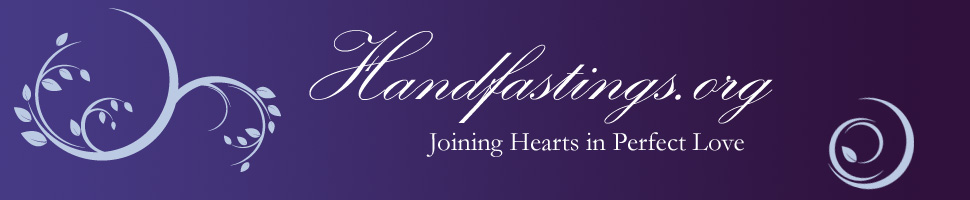 Dear Friend,Thank you for your interest in being listed on Handfastings.org.  If you would, please email me the following information: Form for the public listing:Name: (include title, suffix if desired, i.e., Reverend, Lady…, , PhD., etc.)Affiliation (i.e., your , Church or 501 (c) 3 organization): Registered with  State: (please name State, Province, or other municipality if registration is required)Path or Religion:Received Ordination from:Performs legally recognized handfastings: (Yes or No)Performing weddings since (year)Phone: (optional)Fax:Email:Website: (While not required, it is highly recommended that you have a live website or webpage for people to visit.)Location: (A general location is recommended.)Types of ceremonies I perform: (i.e.- Weddings, Handfastings, Wiccanings, Baby Naming Ceremonies, Commitment Ceremonies, Marriage Vow Renewals, etc.)I will travel: (how far? radius, miles, kilometers)Cost of services: (If you anticipate changes in your costs, it is highly recommended that you only write "see website" or "email / call for pricing.")Additional services: (if any)And…Please answer for our records:**1. Are you able to perform legally recognized handfastings OR legally recognized weddings in the locations stated above? (Yes or No)**2. Is there a registration process for ministers in the state(s)/county/municipality or country in which you perform marriages? (Yes or No):**3. Please specify whether or not you would like your phone number to be listed on the website (Yes or No):**4. Alternative email (will NOT be posted on the site):**5. Mailing address: (will NOT be posted on the site):**6. How did you hear about us?  (will not be posted on the site)**7. If you would like to be listed in more than one state (and are readily available to perform weddings/handfastings there), please list here:**8. Please add anything else about yourself you’d like to share with our website visitors and newsletter readers here (are you a book author? an animal rights activist? a local politician? a master knitter?):**9. If you would like to share a picture of yourself in our newsletter, please attach a .jpg (no larger than 600 x 800 dpi) when you return your email.  Headshots are preferable, but you may also send a picture of yourself actively officiating. Handfastings.org Agreement – please read carefully before submitting your application:Handfastings.org is a free service to the public.  By returning your information to us, you agree that Handfastings.org reserves the right to approve or deny officiants to be listed at our discretion.  Handfastings.org reserves the right to edit listing for website continuity and/or typographical errors.  Handfastings.org is not responsible for the loss or threatened loss of revenue or expenses incurred by or damages to the officiant or her or his services or business due to any circumstances that may arise. Everyone who sends us information may not be listed.  Handfasitngs.org reserves the right to remove any listing for any reason at our discretion.  It is the officiant's responsibility to inform Handfastings.org of any changes that might occur in your information, such as your email, phone number, web address, or cost of services.  Handfastings.org is not liable for posting outdated information or differences in your listed cost of services and your current pricing.  If you anticipate changes in your costs, it is highly recommended that you only write "see website" or "call for pricing" in the Cost of Services line.  Thank you in advance for your understanding that these procedures help Handfastings.org to maintain a quality list of officiants for the community at large. Handfastings.org is a Pagan and Wiccan friendly organization.  We welcome interfaith dialogue and do not discriminate on the basis of race, religion, belief system, national origin, color, gender, sexual orientation, age, veteran status, or disability.  All officiants listed and/or associated with Handfastings.org agree to the above statement.  Your refusal to perform handfastings or weddings based on the religion(s) of a couple will result in termination of your listing and association with Handfastings.org.The Purpose of Handfastings.org is to offer an easily accessible list of legally ordained High Priestesses and Priests, Interfaith Ministers, and other community leaders experienced in officiating Pagan, Wiccan, and other Earth- and Nature-based religion weddings, handfastings, and commitment ceremonies.  Handfastings.org aims to provide a comprehensive network of officiants for our communities.  We seek to offer a wide range of information about handfastings and Nature-inspired wedding ceremonies.  Handfastings.org sends out a monthly newsletter.  You will be automatically signed up once you are listed as an officiant on our website.  Click here to see our newsletter archive.Handfastings.org reserves the right to use any photos you may supply to us in any Handfastings.org or Handfastings Media™ medium (i.e., newsletters, website, periodicals, magazines, advertising, etc.).  It is our aim to be respectful of your work and likeness.	If you wish to be listed, please be sure that your inbox can receive emails from both shira@handfastings.org and constantcontact.com.  Thank you!The act of submitting your application to Handfastings.org indicates that you agree to all of the above.Please email me if you have any questions or changes in your information.  Looking forward to hearing from you.  Thank you again!Blessings,ShiraHandfastings.org Joining Hearts in Perfect Love™ 